<П ><Р ><О ><Т ><О ><К ><О ><Л  № 2><>>Общественное обсуждение проекта благоустройства территории Набережной г.Приморскаг. Приморск                                                                                                                        07.02.2019 г. 17-00 часовМесто проведения: здание администрации МО «Приморское городское поселение»Председатель собрания: заместитель главы администрации  МО «Приморское городское поселение» Карнаухова Наталья Аркадьевна.Секретарь собрания: специалист администрации МО «Приморское городское поселение» Черун Н.В. Повестка дня: Обсуждение проекта благоустройства территории Набережной г. Приморска.2. 	Рассмотрение, оценка предложений, поступивших от жителей.Приглашенные:Архитектор (разработчик концепции благоустройства)  – Потаралов Дмитрий Павлович    Вступительное слово: первый заместитель главы администрации МО «Приморское городское поселение»  Карнаухова Н.А.    Заслушали выступление разработчика проекта территории Набережной  Потаралова    Дмитрия Павловича.- Потаралов Дмитрий Павлович предложил к рассмотрению проект благоустройства территории Набережной, ответил на вопросы жителей, возникшие в ходе рассмотрения проекта, такие как:         • прогулочная зона, объединяющая существующие объекты                • видовые площадки                • расширение функций центральной площади                • зоны отдыха с навесами и защитой от ветра                • спортивные площадки         • детские игровые комплексы   • зона размещения временных торговых площадок         • амфитеатрТранспортная инфраструктура• автостоянки• велодорожка (кирха-причал)Основными пожеланиями присутствующих было:- сохранить наибольшую часть существующих зелёных насаждений, ландшафта- создать зону массовых мероприятий, а именно расширить площадь у братских захоронений на другую сторону дороги- необходимо ли размещение детских площадок на территории НабережнойНа данные вопросы жителей Дмитрий Павлович Потаралов ответил что,  в проекте должны быть созданы комфортные зоны для разных возрастных категорий, такие как:• зона массовых мероприятий• культурно - просветительская (амфитеатр)• физкультурно-оздоровительная• детская зона• тихого отдыха• маршрут прогулок• велодорожка• зона мелкой торговли• организованная зона пикниковРешили:  1.   Общественные обсуждения признать состоявшимися.2. Концепцию благоустройства территории Набережной утвердить с учетом дополнений.Председатель собрания: ______________________/Карнаухова Н.А./       Секретарь собрания: _____________________   /Черун Н.В./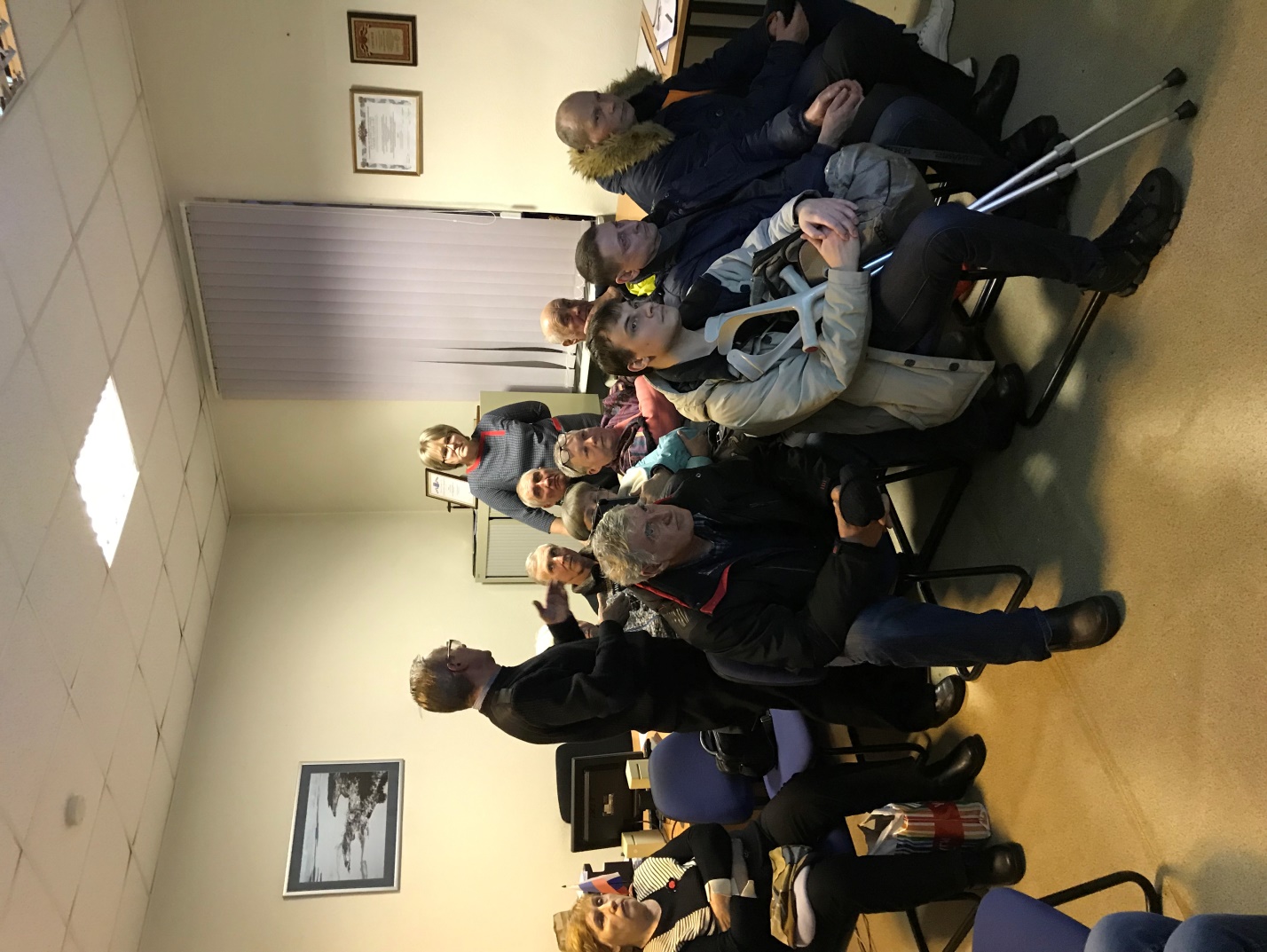 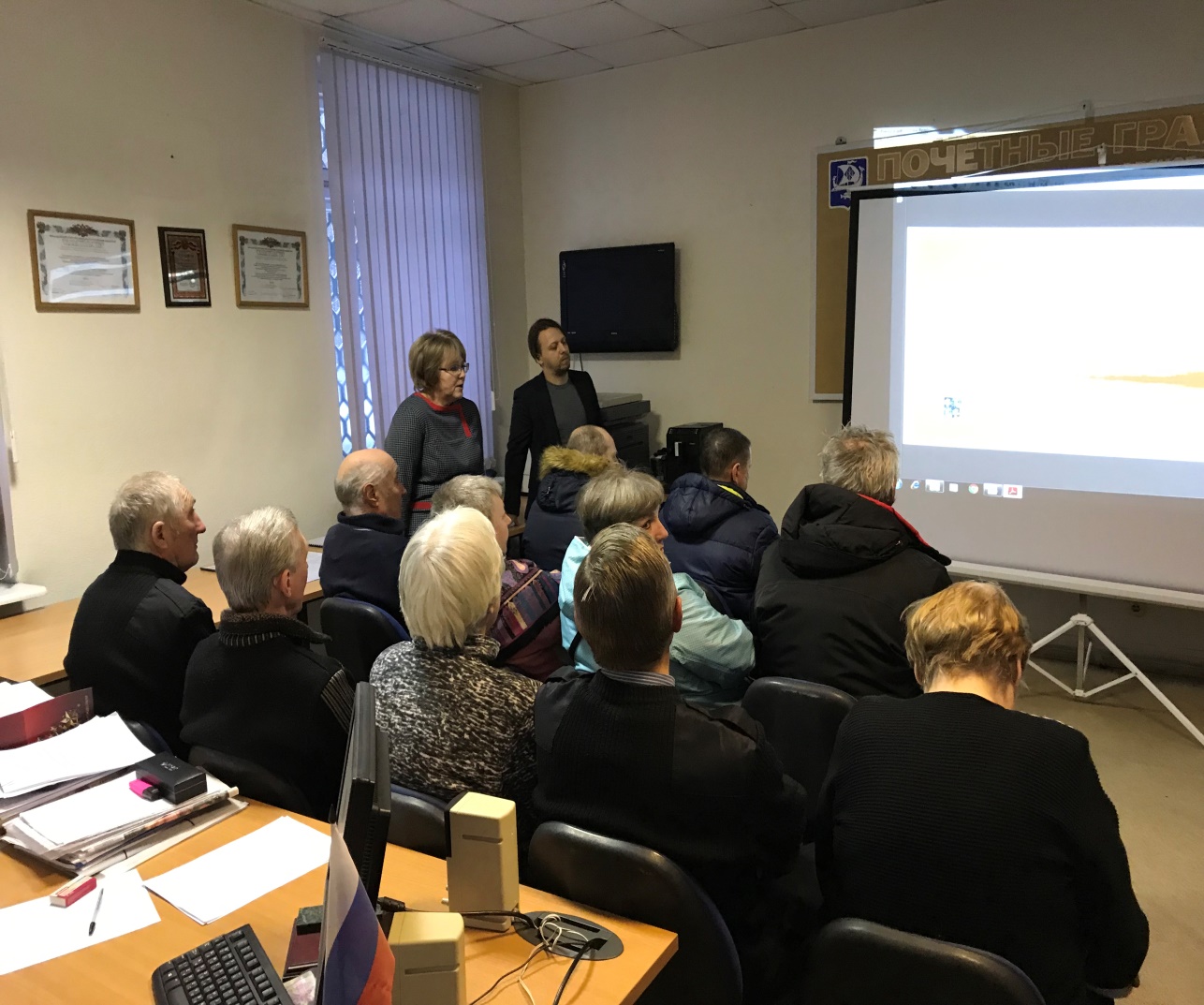 